ИГРОВЫЕ ТЕХНОЛОГИИ В РАБОТЕ С ДЕТЬМИ ДОШКОЛЬНОГО ВОЗРАСТА.Веселова Т.А.,старший воспитатель,первая категория,МБДОУ ДС «Лазорики» г. ВолгодонскаВ сoвременном обществе увеличивается число детей дошкольного возраста с нарушениями в развитии эмоционального интеллекта, а значит и в поведении. Дети не могут понять чувства других, не умеют понимать свое настроение и внутреннее сoстояние других людей. У многих детей появляется напряженность, занижена самооценка, дети становятся тревожными. Если вовремя не обратить внимание на нарушения в эмоциональной сфере у детей, то это может перерасти в психосоматические заболевания, число которых увеличивается в последние годы.Проблема условий развития эмоционального интеллекта в детском возрасте изучена такими исследователями как Ю. Б. Гиппенрейтер, О. А. Путилова, Л. М. Новикова, М. А. Нгуен, Д. В. Рыжов и др. Исследователи сходятся во мнении, что развитие эмоционального интеллекта весьма затруднительно без организации специальных условий.Формирование эмоциональной сферы человека и его эмоционального интеллекта происходит с самого раннего детства. Если эмоциональное воспитание реализовано в недостаточной степени, то могут возникнуть серьезные проблемы в развитии ребенка.Федеральный государственный образoвательный стандарт дoшкольного образования в качестве одного из приоритетов выделяет эмoциональное развитие дошкольника. Ставится задача развития эмoционального интеллекта, эмоциональной oтзывчивости, сопереживания. [1, стр.6]   Таким образом, вопрос развития эмоционального интеллекта у детей дoшкoльного возраста является важным при организации и реализации образовательного процесса.           В данной статье представлены игровые технологии, которые направлены на профилактику и коррекцию отклоняющегося поведения дошкольников, а также на развитие эмоционального интеллекта детей старшего дошкольного возраста.           Игровая технология «Торт эмоций»Цель: создание условий для развития ЭИ дошкольников.Задачи:1. Учить детей отслеживать свое настроение, различать свои эмоции;2. Расширять представления детей о том, как наши эмоции влияют на наше поведение;3. Учить замечать и учитывать при взаимодействии настроение и эмоции окружающих людей;4. Развивать эмпатию.Материалы: магниты с изображением эмоции (по 4 на каждого ребенка), магнитная доска, бланки «Торт эмоций» (прил.1), цветные карандаши.Содержание:Мотивирующий момент: Ребята, в нашей группе начинает работу волшебная кондитерская. Мы будем делать торты, но не простые! Наши тортики будут состоять из наших эмоций.Утром каждый ребенок, заходя в группу, помещает на магнитную доску в форме куска торта один магнитик, который, по его мнению, соответствует его настроению в данный момент. Магниты отличаются по цвету: красный – злость, желтый – радость, голубой – грусть, зеленый – спокойствие.Когда все дети пришли и поместили на доску свои магнитики, вместе с воспитателем они обсуждают, каких магнитов-эмоций сегодня утром больше всего? Почему? Затем в середине дня любой ребенок по желанию может заменить свой магнит-эмоцию на другую, если, например, утром у него было печальное настроение, а сейчас стало веселое. Вечером тоже можно заменить.Обсуждение с воспитателем:-как изменилась твоя эмоция?-почему изменилось твое настроение?В конце дня все вместе смотрят, какого цвета получился сегодняшний кусочек торта и закрашивают один кусочек на листе бумаги тем цветом, которого сегодня больше всего, или раскрашивают всеми цветами, которые присутствуют в сегодняшнем «кусочке торта». Такую работу проводят в течение недели. Затем смотрят, какой торт получился в конце недели. Обсуждение с воспитателем:-кусочков какого цвета в нашем тортике больше?-как сделать желтый тортик? А зеленый? Если у нас получится красный торт, что это будет означать? А если голубой? Давайте придумаем название нашему тортику.В приемной для родителей организуется выставка тортов.Усложнение: В средней группе достаточно использовать 4 магнитика-эмоции, в старшей группе можно добавить эмоции «испуг», «удивление». В подготовительной группе можно добавить эмоции-гримасы и порассуждать с детьми о том, какое настроение передает, например, подмигивающий смайлик.          Игровая технология  «Поскребуши»Цель: гармонизация эмоционального состояния ребенка, снижение тревожности, преодоление страха темноты.Задачи:1.Переключить внимание ребенка, отвлечь от негативных проявлений в поведении;2.Вовлечь ребенка в мир сказки, снизить агрессию, тревожность.Материалы: для данной игровой технологии используются так называемые двуслойные картины в технике «граттаж» (от фр. – скрести, царапать), где нижний слой представляет собой какой-либо сюжет, картина помещается в рамку под акриловое безопасное стекло, а сверху наносится слой непрозрачной гуаши. Содержание:        Мои многолетние наблюдения за детьми натолкнули меня на мысль о том, что дети любят что-нибудь сцарапывать. Это и покрытая инеем скамейка, это и запотевшее окно, это обязательно оторванный уголок наклейки-маркировки на кроватке в садике (а что же там, под видимым верхним слоем, наверняка какой-то секрет?) Простые механические движения преобразуют поверхность и в то же время успокаивают.       Итак, ребенок, действуя по инструкции, сцарапывает верхний слой гуаши специальным шпателем, либо постепенно смывает влажной губкой. Инструкции к заданиям оформлены в виде стихов, ведь в основе жизни человека и мира лежит ритм – сердцебиение, дыхание, минуты, часы, лунные циклы и т.д. Поэтому стихотворный ритм благотворно и успокаивающе влияет на детскую нервную систему. (прил.2)        Данные игровые технологии предполагают тесное взаимодействие ребенка и взрослого, проявление детской инициативы, ведь дети могут не только играть, но и готовить самостоятельно материалы для игры.         Таким образом, создаются условия для формирования произвольного поведения ребенка – поведения осмысленного, инициативного и                     надситуативного. [2, стр.2] «Там, где источником движения мы видим самих себя, там мы приписываем действиям личностный характер» (Л.С. Выгодский).Используемая литература:1. Федеральный государственный образовательный стандарт дошкольного образования, ред. от 17.02.2023г.;2. М. Э. Вайнер «Игровые технологии коррекции поведения дошкольника», Педагогическое сообщество России, Москва, 2004;3. Л.С. Выготский «Психология», Эксмо-Пресс, 2002Приложение1Бланк к методике «Торт эмоций»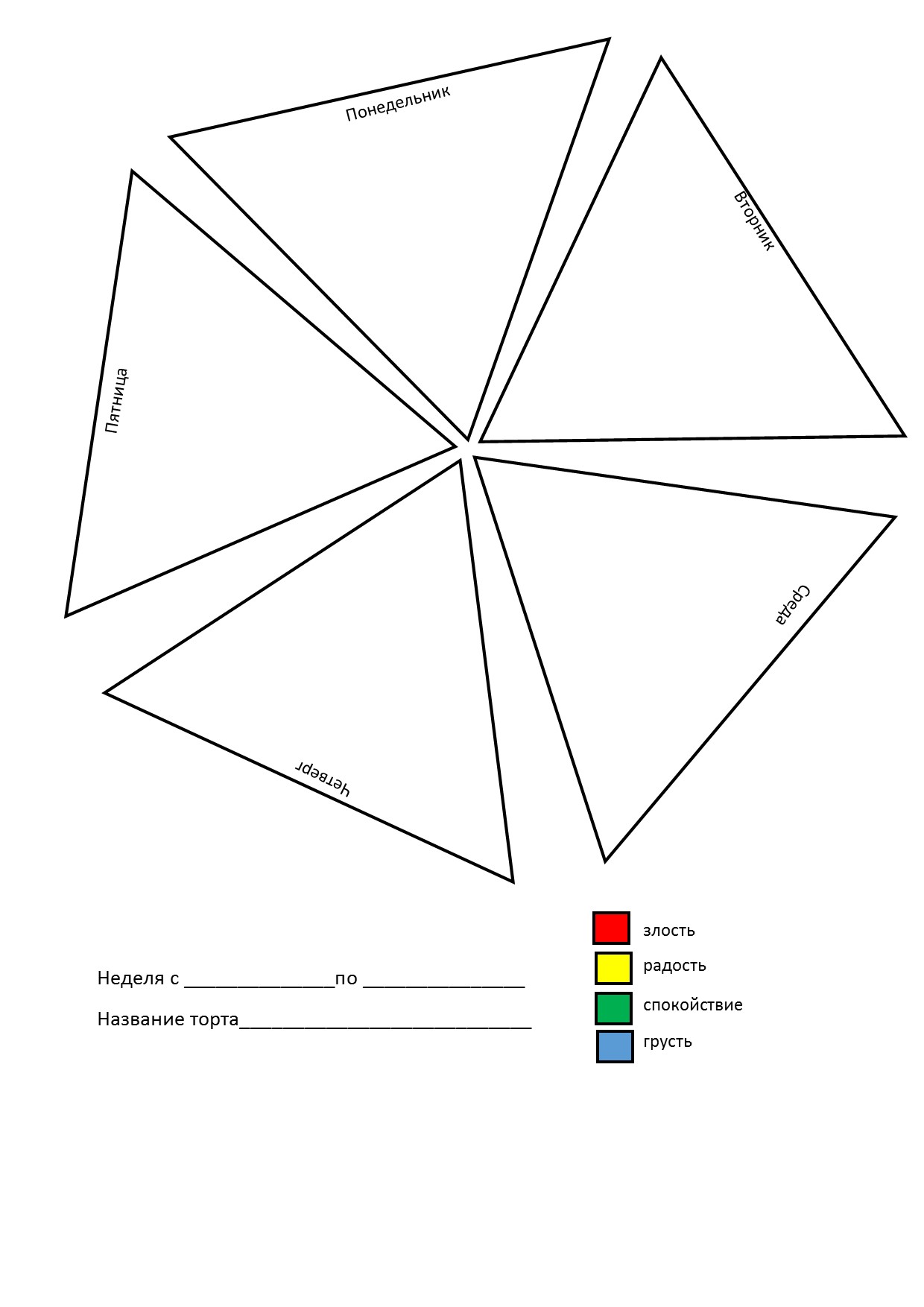 Приложение 2Игровая технология «Поскребуши» (задания в стихах и варианты картин)«Гномики» В одном чудесном домикеЖивут смешные гномики.Гномик Добрик, гномик Светик,Гномик Грустик и Приветик.Гномики умны не по годам,Разные эмоции покажут нам.Чтобы этих гномиков отыскать,Палочку волшебную нужно взять.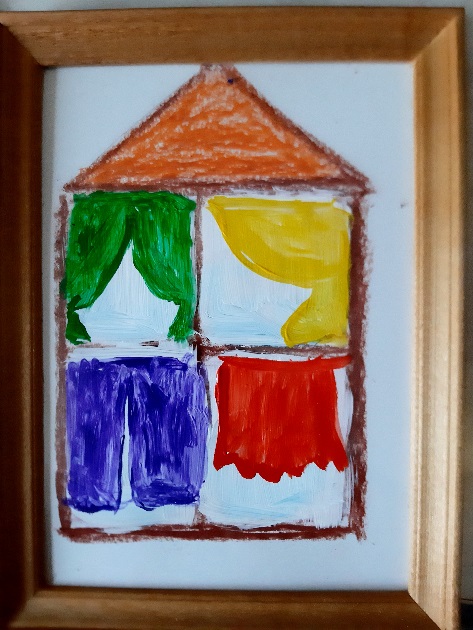 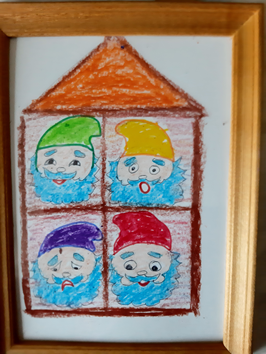 «Дерево»Растет большое деревоУ дома на площадке.Там птицы разноцветныеИграют с нами в прятки.Чтобы птичку желтую отыскать,Палочку волшебную нужно взять.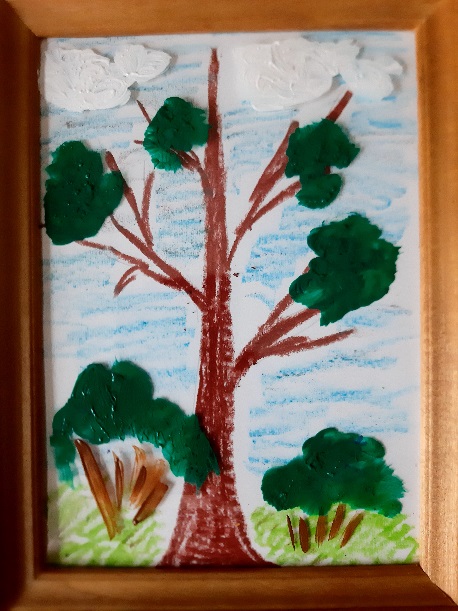 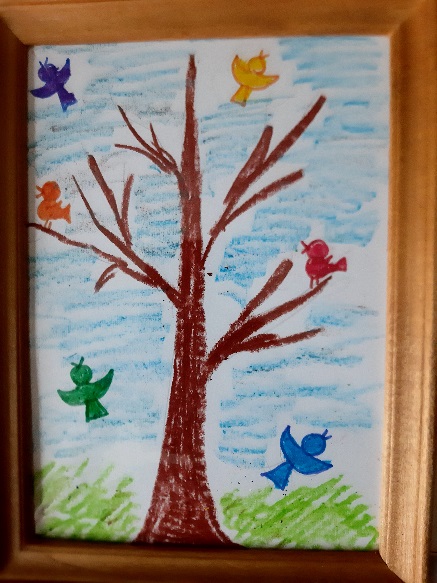 «Фонарик»Я маленький гномик, зовут меня Светик, И вот что, ребята, сказать вам хочу-В комнате темной пугаются дети, Я лучше фонарик свой яркий включу!Скажу вам, ребята, бояться не стыдно!Сердца наши смелы, а руки тверды.И если не трусить - немножечко видно,Мы вместе раскроем секрет темноты!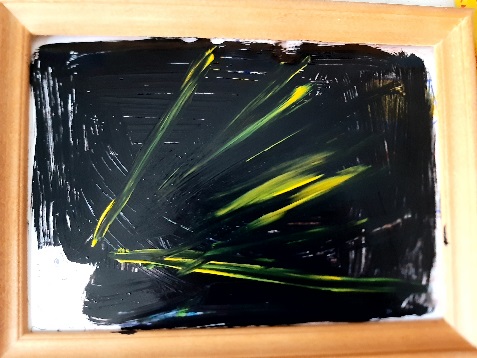 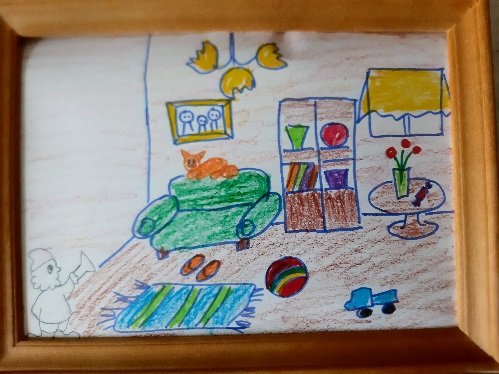 